Информация о приёме на программусреднего профессионального образования(2018/19 учебный год)Прием в Институт по образовательным программам среднего профессионального образования на очную форму обучения осуществляется по заявлениям лиц, имеющих основное общее или среднее общее образование. Прием документов начинается 20 июня 2018 г. и завершается 15 августа 2018 г.Прием на обучение по образовательным программам среднего профессионального образования осуществляется без вступительных испытаний (на основе конкурса аттестатов).Необходимые документы при подаче заявления о приеме в колледж: оригинал или ксерокопия документов, удостоверяющих личность, гражданство; оригинал или ксерокопия документа об образовании; 4 фотографии.Зачислению на бюджетные места подлежат лица, рекомендованные Приемной комиссией. В случае если численность поступающих превышает количество бюджетных мест, Институт осуществляет прием по конкурсу: зачислению подлежат лица, имеющие более высокий средний балл аттестата. При равном среднем балле аттестата во внимание принимаются результаты освоения профилирующих предметов в соответствии со следующей их приоритетностью: 1. Математика (Алгебра и начала анализа); 2. Физика; 3. Русский язык.Зачислению на места по договорам об оказании платных образовательных услуг подлежат лица, рекомендованные Приемной комиссией к зачислению, представившие оригиналы соответствующих документов и заключившие договор об оказании платных образовательных услуг.Прием заявлений и документов в электронной форме не ведётся.Прохождение поступающими предварительного медицинского осмотра (обследования) не требуется._____________________________________________________________________Глазовский инженерно-экономический институт (ГИЭИ)Подробности по телефону: (8-341-41) 6-68-41 и эл. почте: gfi@gfi.edu.ru Адрес: г. Глазов, ул. Кирова, 36.9-й класс: время выбора!В школе заканчивается очередной учебный год.Выпускники 9-х классов оказываются перед выбором: продолжать обучение в 10-м классе или отправиться получать профессиональное образование. Оба пути могут быть успешными!Мы представляем вам информацию о возможном варианте вашего дальнейшего обучения по очень востребованной программе на базе одного из ведущих университетов страны.Программа среднего профессионального образования «Информационные системы»в Глазовском инженерно-экономическом институте (филиале) ИжГТУ имени М.Т. Калашникова1. Программа среднего профессионального образования09.02.04 – Информационные системы (по отраслям)Срок обучения:на базе 9 классов: 3 года 10 мес. 	на базе 11 классов: 2 года 10 мес.Квалификация выпускника: Техник по информационным системам. Выпускнику выдается диплом  Ижевского государственного технического университета имени М.Т. Калашникова. Количество бюджетных мест на 2018/19 учебный год – 15.Возможно также обучение на коммерческой основе, стоимость которого составляет 55 200 руб. за год.Выплата стипендии студентам, успешно обучающимся на бюджетных местах.Обучение по вузовской системе: с академическими «парами» (вместо школьных уроков), семинарскими и лабораторными занятиями, экзаменационными сессиями. Занятия проводятся в корпусе ГИЭИ по адресу: ул. Кирова, д. 36.Возможность дальнейшего поступления в бакалавриат университета без сдачи ЕГЭ по направлениям «Информатика и вычислительная техника», «Информационные системы и технологии» и др.2. О специальности «Техник по информационным системам»Не секрет, что информационные технологии – самая динамично растущая сфера профессиональной деятельности в мире. Программисты, администраторы информационных систем, веб-разработчики и другие технические специалисты работают практически во всех отраслях современной экономики. По мнению экспертов, IT-специалисты входят в ТОП -3 самых востребованных профессий в России. Поэтому выбор этой специальности – грамотная инвестиция в будущее!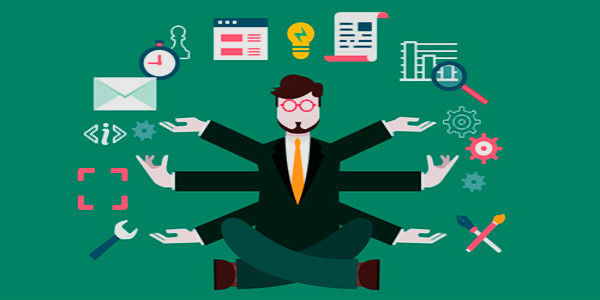 Специалист по информационным системам занимается разработкой, внедрением и сопровождением программно-информационных систем в деятельности фирм и организаций.Специалист по информационным системам может работать на должностях: оператор электронно-вычислительных машинтехник-программисттехник сервисной службысистемный администраторналадчик технологического оборудованиядизайнер и разработчик сайтов и web-приложенийконсультант по продаже и ремонту компьютерной техникимастер по обслуживанию компьютерной техники.Хорошие специалисты такого профиля быстро находят работу и имеют высокий уровень заработной платы. По данным мониторинга портала SuperJob, уровень зарплат молодых специалистов IT отрасли колеблется от 70 до 136 тыс рублей в месяц (в зависимости от города). Специалисты в области веб-программирования и управления сетями неизменно входят в ТОП-5 лучших вакансий по стране.3. О выгодах, которые дает среднее профессиональное образованиепосле 9-го классаМотивы выбора среднего профессионального образования разные. Например, учащийся потерял интерес к учебе в школе, надоела школьная «тусовка». Или ему по некоторым обстоятельствам захотелось быстрее стать самостоятельным, самому «зарабатывать себе на жизнь». Попытаемся обозначить те преимущества, которые дает выбор среднего профессионального образования:Ранняя профессиональная специализация: позволит, как минимум, на два года быстрее сверстников, заканчивающих 11 классов в школе, получить профессиональную квалификацию. Через обучение в колледже молодой человек раньше входит в мир своей профессии и приобретает важный опыт ее дальнейшего выстраивания. Организация обучения в колледже по вузовской системе: с учебными парами, лабораторными и семинарскими занятиями, зачетными и экзаменационными сессиями. Студенческая учебная среда отличается от школьной большей самостоятельностью и ответственностью учащегося. К тому же это позволит адаптировать выпускника колледжа к будущему обучению в высшем учебном заведении, если он решит продолжить свое образование. Профессия и диплом, дающий право поступать в вуз без сдачи ЕГЭ. Выпускнику программы СПО дальнейшее обучение в высшей школе по тому же профилю профессиональной подготовки дается легче, чем вчерашнему школьнику. Если выпускник средней общеобразовательной школы начинает изучать профильные предметы по специальности практически «с нуля», то выпускник СПО уже имеет базовые знания и навыки в этих дисциплинах. К тому же, как мы отмечали выше, сама образовательная среда не требует привыкания.И даже в случае неудачной попытки поступления в вуз, выпускник с дипломом СПО будет «застрахован»: у него уже есть профессия, которая позволит найти профильную работу и обогатить профессиональный опыт. Мы считаем, что траектория школа – колледж – вуз является прагматичным и весьма выгодным выбором будущей профессиональной карьеры!